Disciplina: 09209P – Formação de Professores, Saberes Docentes e Mediações Pedagógicas Créditos: 03Carga Horária: 45hEmenta: A disciplina discute um processo de formação amparado na teoria das comunidades aprendentes de Lave e Wenger, com uma proposição de formação continuada acompanhada pelos participantes que resulta no processo de formação anual denominado de Cirandar: rodas de investigação desde a escola.Bibliografia:ALMEIDA. A.M.F. Guimas. Educação em Ciência e Trabalho Experimental: Emergência de uma nova concepção. In: VERÍSSIMO, António. et. al. Ensino Experimental das Ciências: (Re)pensar o Ensino das Ciências. Departamento do Ensino Secundário – Ministério da Educação - Portugal 3ºv.: - 2001. BRANDÃO, C. Comunidades Aprendentes. In: FERRARO JÚNIOR, L.A.. In: Encontros e Caminhos: formação de educadoras (es) ambientais e coletivos educadores. Brasília: Ministério do Meio Ambiente, 2005. BEHRING, J. L. et al. Adaptação no Método do Peso da Gota para Determinação da Tensão Superficial: Um Método Simplificado para a Quantificação da CMC de Surfactantes no Ensino da Química. Química Nova, Vol. 27, No. 3, 492-495, 2004.CLANDININ, J.; CONNELLY,M. Pesquisa Narrativa: experiência e história de pesquisa qualitativa. Tradução: Grupo de Pesquisa Narrativa e Educação de Professores ILEEL/UFU. Uberlândia: EDUFU, 2011. DINIZ-PEREIRA, J.E. A prática como componente curricular na formação de professores. Educação. Santa Maria, v. 36, n. 2, p. 203-218, maio/ago. 2011. DORNELES, A. A bordadura da sala de aula de Química em Rodas de Formação. Curitiba: Editora Appris, 2013. DORNELES, A.; GALIAZZI, M.C. Histórias de Sala de Aula de Professoras de Química: Partilha de Saberes e de Experiências nas Rodas de Formação do PIBID/FURG. Química Nova na Escola, vol. 34, n° 4, p. 256-265, nov., 2012. LARROSA-BONDÍA, J. Notas sobre a experiência e o saber da experiência. Revista Brasileira de Educação, jan-abr, n. 19, p. 20-28, 2002.LARROSA-BONDÍA, J. Experiência e Alteridade em Educação. Revista Reflexão e Ação, Santa Cruz do Sul, v.19, n.2, p.04-27, jul./dez. 2011. MORAES, R. GALIAZZI, M.C. Análise Textual Discursiva. 2. ed. Ijuí : Ed. Unijuí, 2011. MOTTA, C.; HECKLER, V.; DORNELES, A.; GALIAZZI, M.C. Experimentação Investigativa: indagação dialógica do objeto aperfeiçoável. Anais do IX Encontro Nacional de Pesquisa em Educação em Ciências. Águas de Lindóia, SP. 2013. SILVA, P. Leite: aspectos de composição e propriedades. Química Nova na Escola, nº 6, Nov. 1997. SOUZA, M. Histórias de Professores de Química em Rodas de Formação em Rede: colcha de retalhos tecida em partilhas (d)e narrativas. Ijuí: Editora Unijuí, 2011. SUÁREZ, D. A documentação narrativa de experiências pedagógicas como estratégia de pesquisa – ação - formação de docentes. In: PASSEGGI, M.C. (org.); BARBOSA, T.(org.). Narrativas de formação e saberes biográficos. São Paulo: Ed. Paulus, 2008.WELLS, Gordon. Indagación dialógica: hacia una teoría y una práctica socioculturales de la educación. Barcelona: Paidós, 2001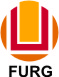 SERVIÇO PÚBLICO FEDERALMINISTÉRIO DA EDUCAÇÃOUNIVERSIDADE FEDERAL DO RIO GRANDE – FURGPROGRAMA DE PÓS-GRADUAÇÃO EDUCAÇÃO EM CIÊNCIAS: QUÍMICA DA VIDA E SAÚDE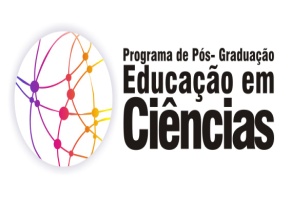 